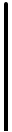 IČO koneč. odběratele: DIČ koneč. odběratele:       O B J E D N Á V K A 05421888 CZ05421888 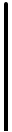 Číslo objednávky: Strana: Značka: Podklad: 2023-TOJ-254 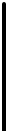 1 z 1 Adresa: MMN, a.s. Metyšova 465 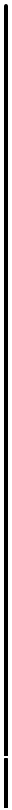 IČO dodavatel: DIČ dodavatele: 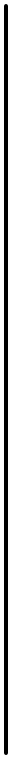 47678488 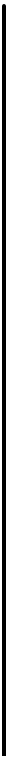 CZ47678488 Jilemnice Česká republika je zapsána v OR u KS v Hradci Králové, spisová značka B 3506   Kč WWW stránky:	www.nemjil.cz E-mail: Adresa: ABEL - COMPUTER s.r.o. yktnobdká 20 74601	OPAVA Česká republika Banka: SWIFT: Komerční banka a.s. Praha KOMBCZPPXXX Evidenční číslo: Zástupce dodavatele: Telefon: Bankovní spojení:	115-3453310267/0100 Specif. symbol: Způsob dopravy: E-mail dodavatele: Datum objednávky: 09.09.2023 Místo určení: COP: 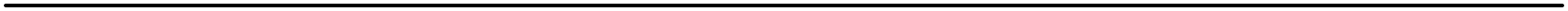 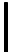 TÚ Jilemnice Datum odeslání:	09.09.2023 Způsob úhrady:	Převodní příkaz 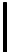 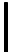 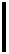 Pol.	Materiál	Název materiálu	Množství	MJ Objednávka celkem	0,000 kg 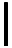 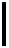 Poznámka:	Cena celkem bez DPH 66.845 Kč 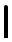 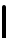 PROSÍME K VÝROBKŮM DODÁVAT ČESKÝ NÁVOD NA POUŽITÍ  A DOBU POUŽITELNOSTI 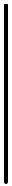 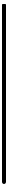 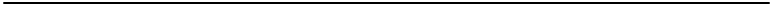 Doklad byl vystaven na ekonomickém informačním systému RIS-2000 (http://www.saul-is.cz) 1 ks ks Tiskárna CANON i-SENSYS LBP226dw Tiskárna CANON i-SENSYS LBP226dw Poznámka : 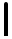 Poznámka : 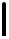 2 ks ks Tiskárna CANON i-SENSYS MF453dw Tiskárna CANON i-SENSYS MF453dw 3,         ks Poznámka : 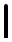 Poznámka : 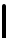 Vystavil: Telefon: E-mail: Vystavil: Telefon: E-mail: 